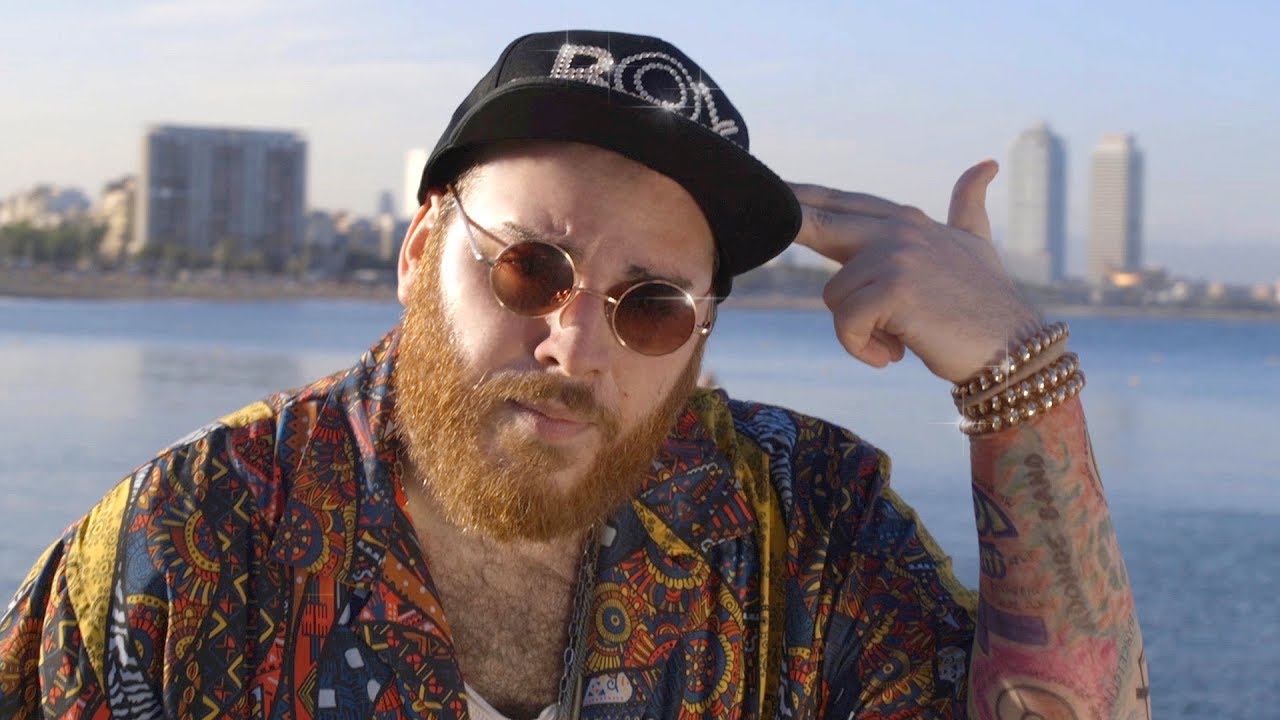 BARCELONA – ADONDE BOY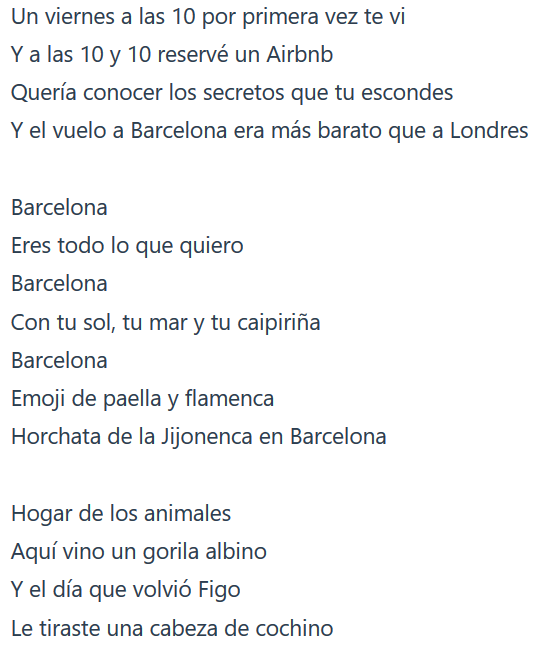 [Jijonenca : famosos fabricantes de helados donde se pueden compran “horchata” : bebida tradicional]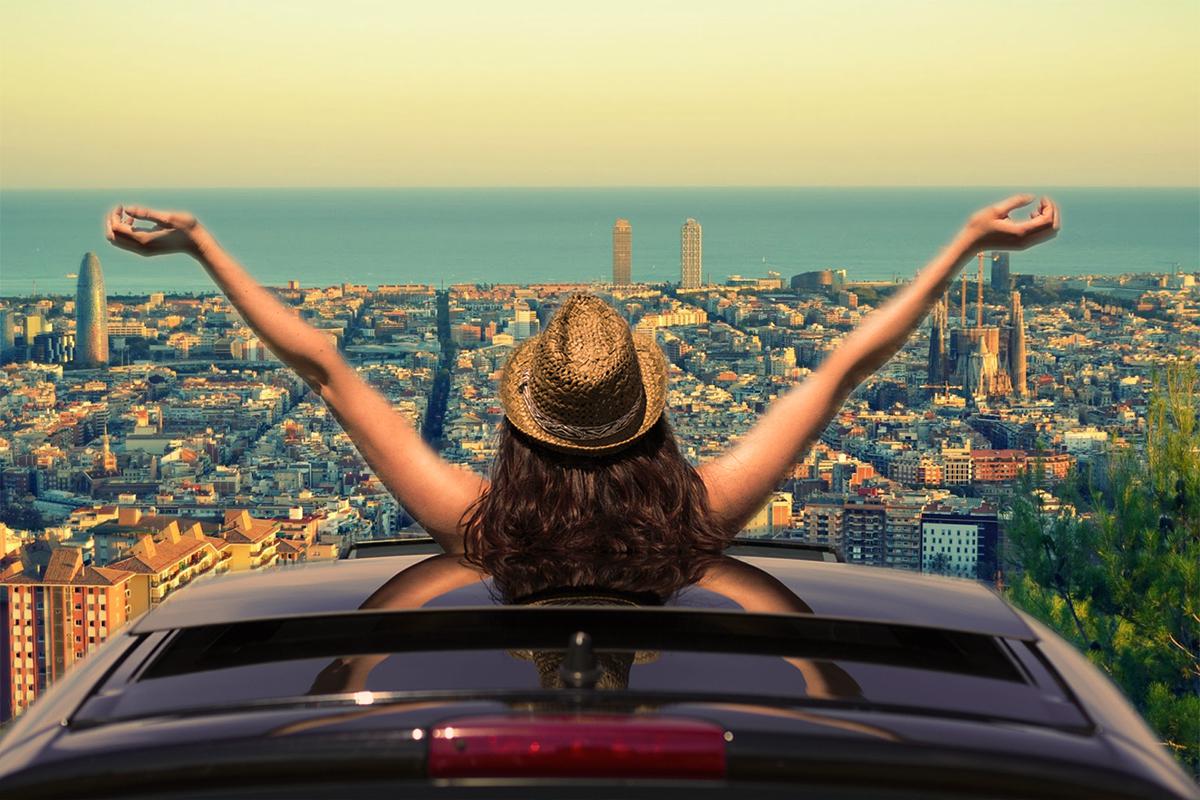 [Figo : futbolista del Barça]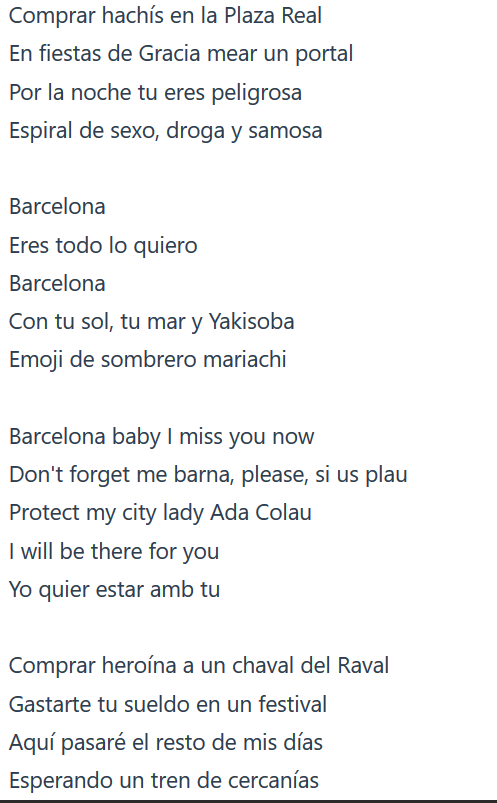 [Yakisoba : comida asiática a base de pastas][Barna : palabra que usan los ingleses para llamar la ciudad de Barcelona][ Ada Colau : alcalde de Barcelona]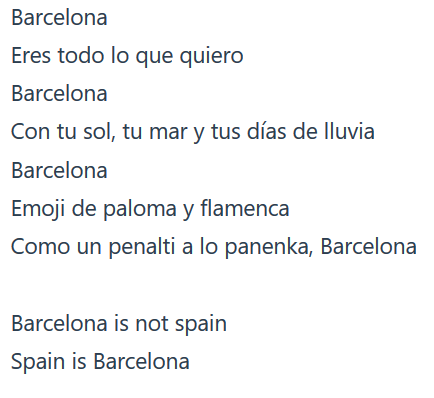 [Raval : barrio de Barcelona][penalti a lo panenka : estilo de jugar al fútbol]